OKRSKOVÁ SOUTEŽ- 2014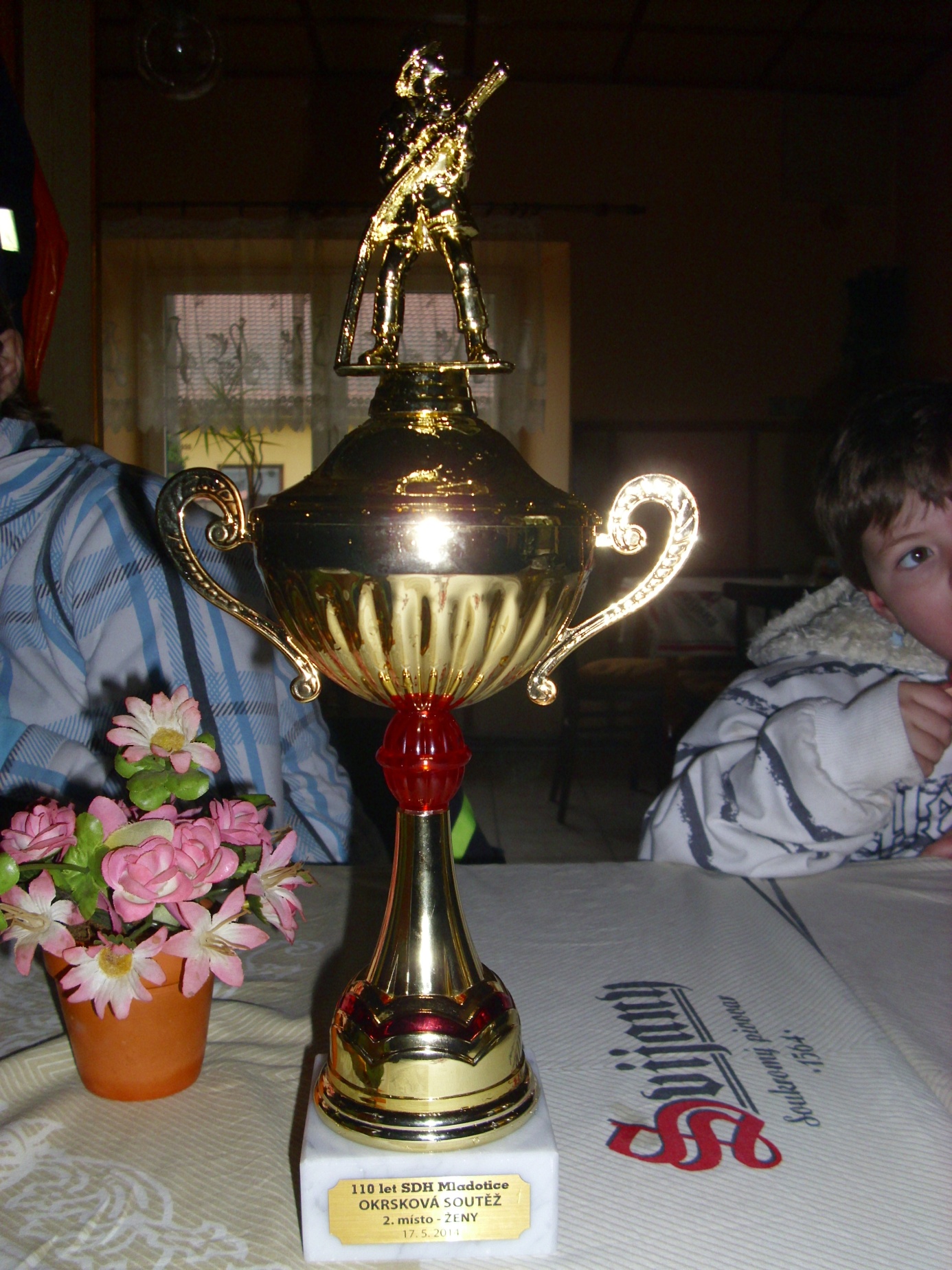 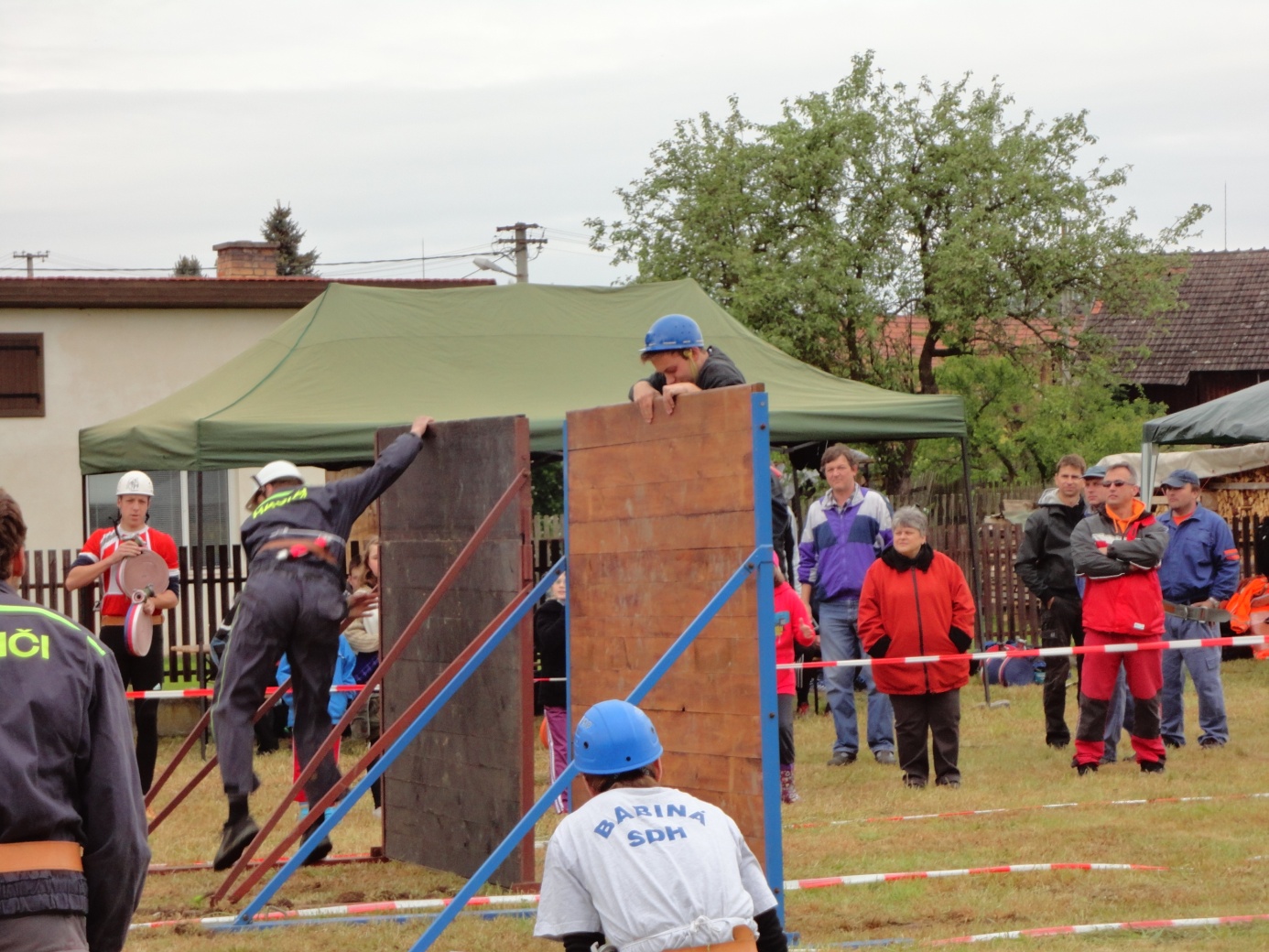 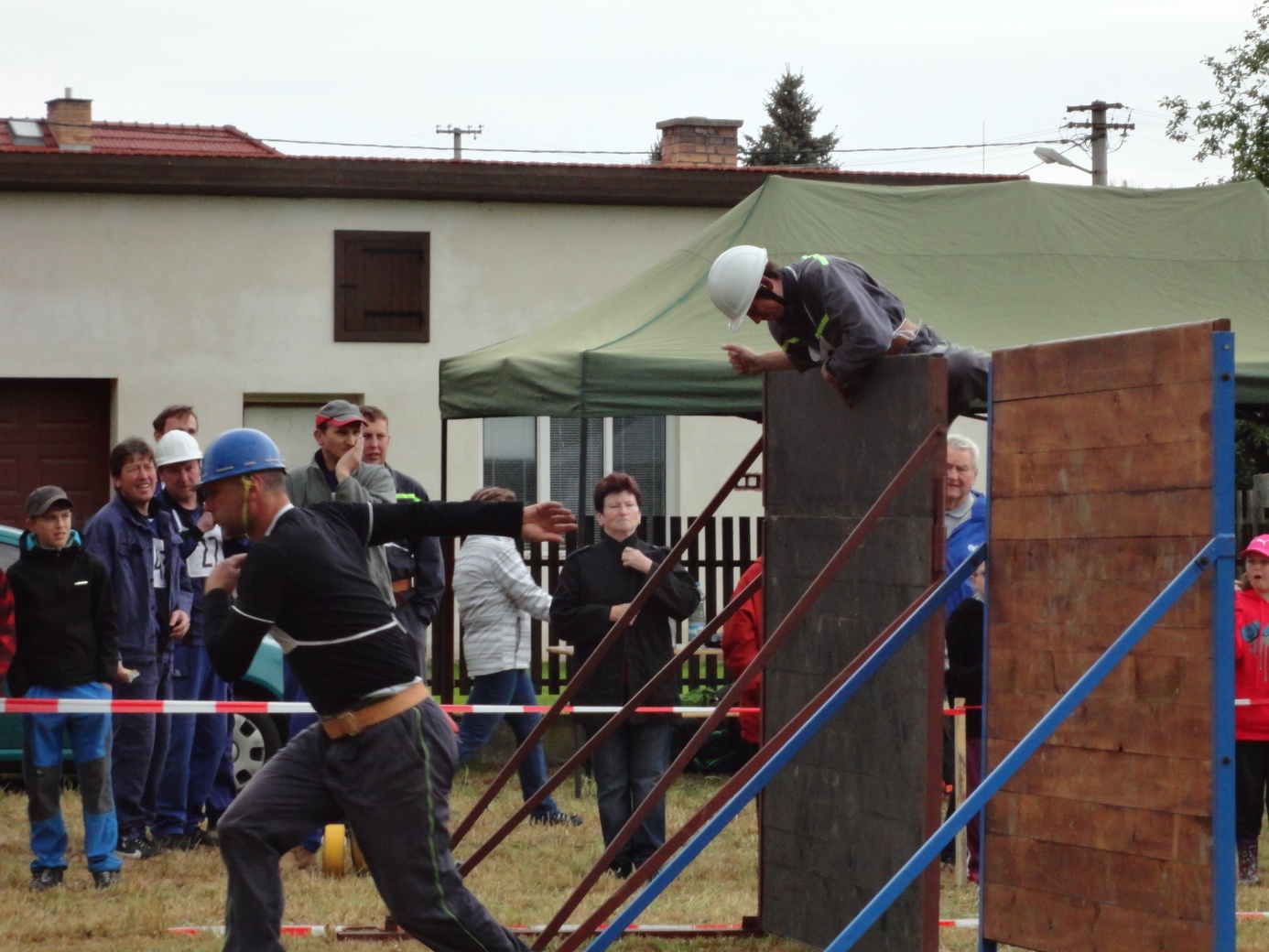 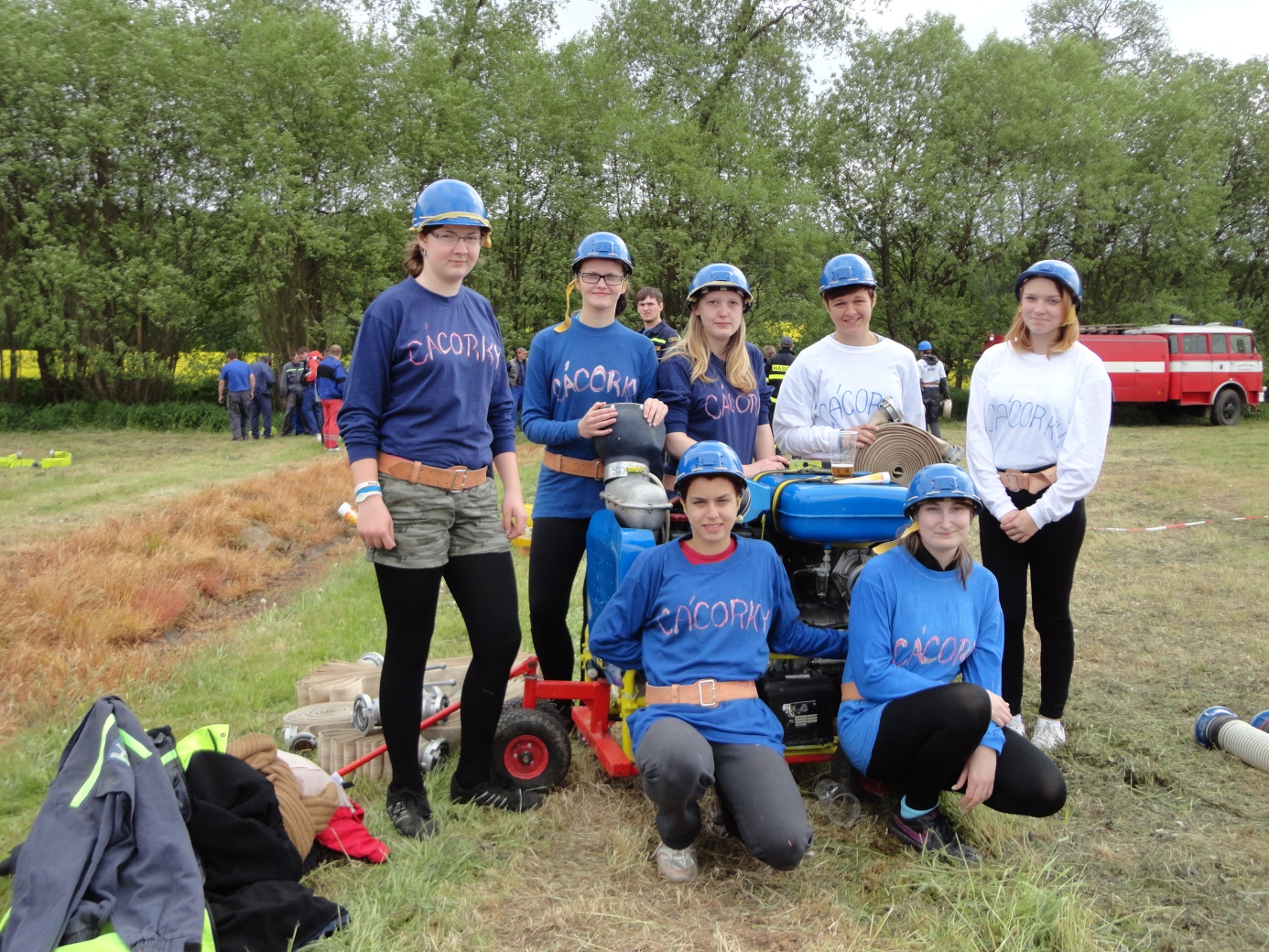 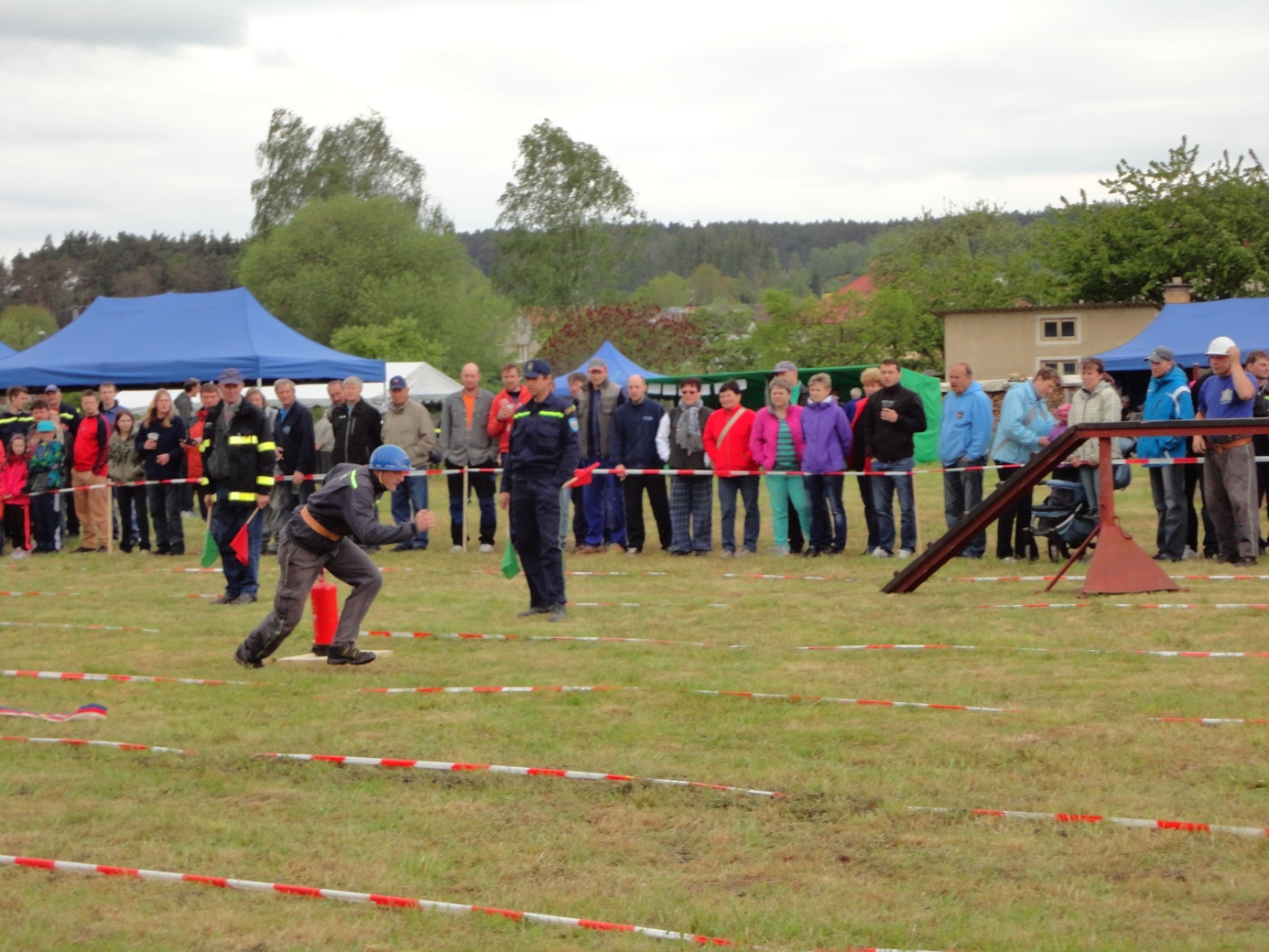 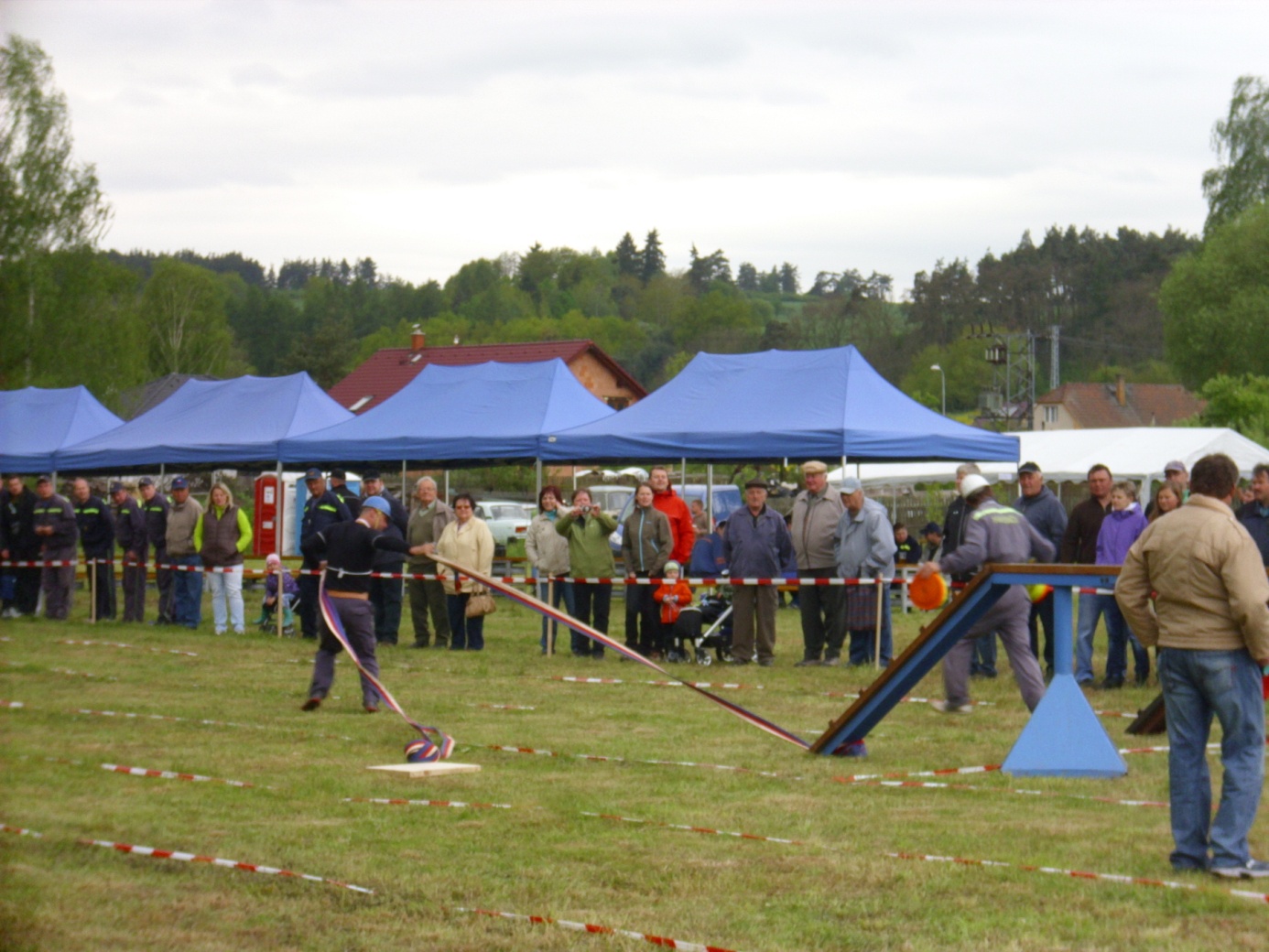 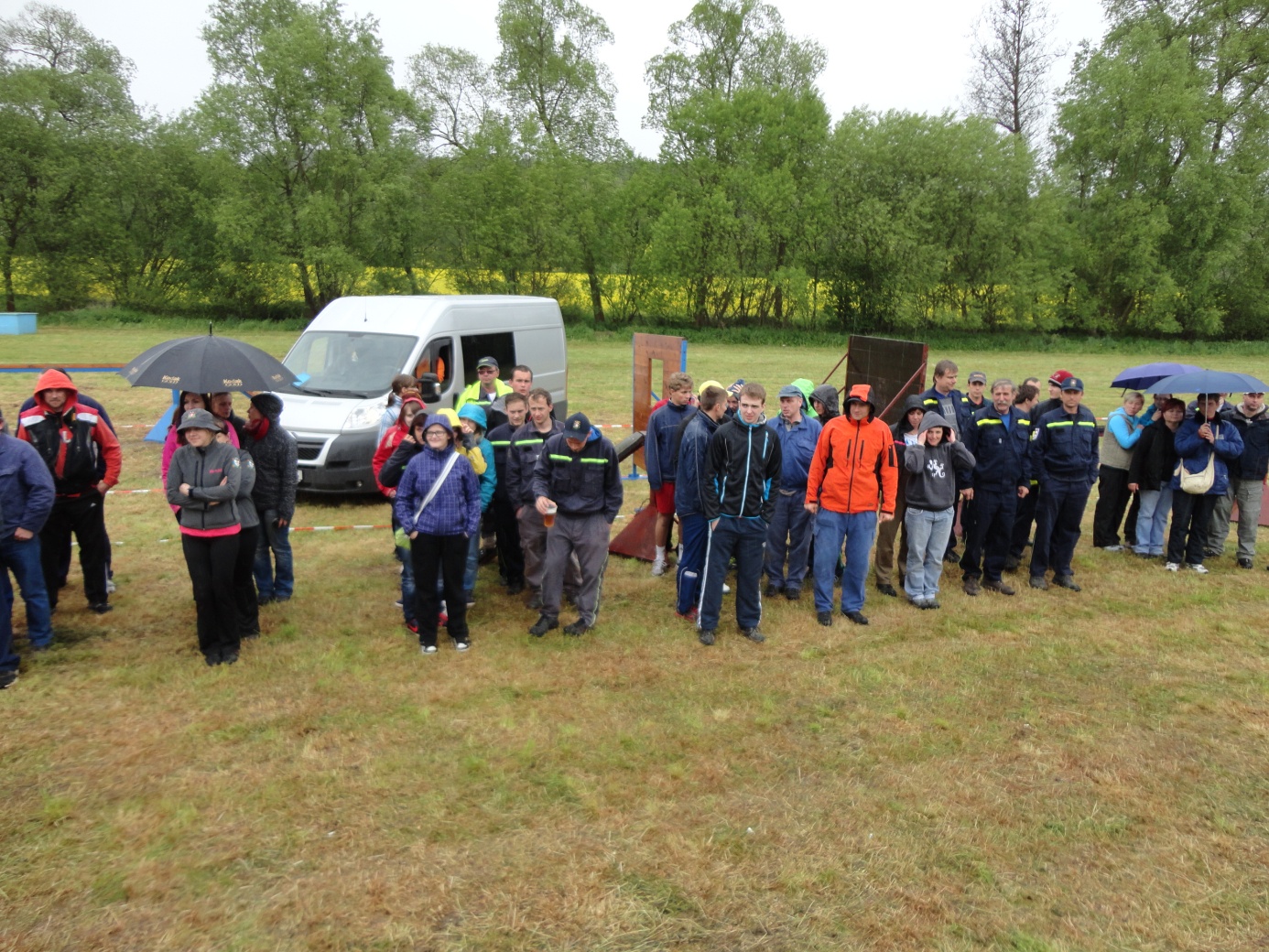 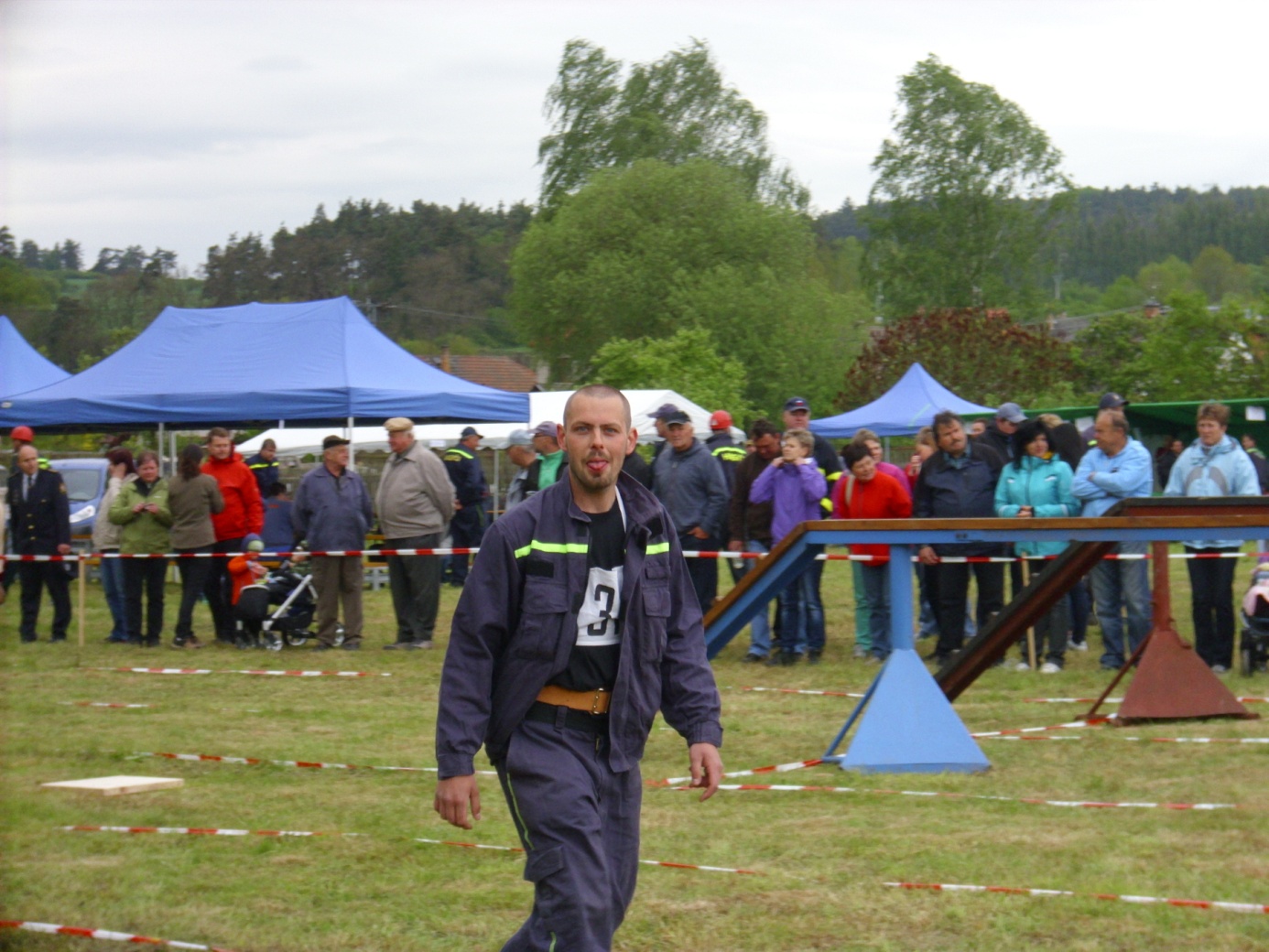 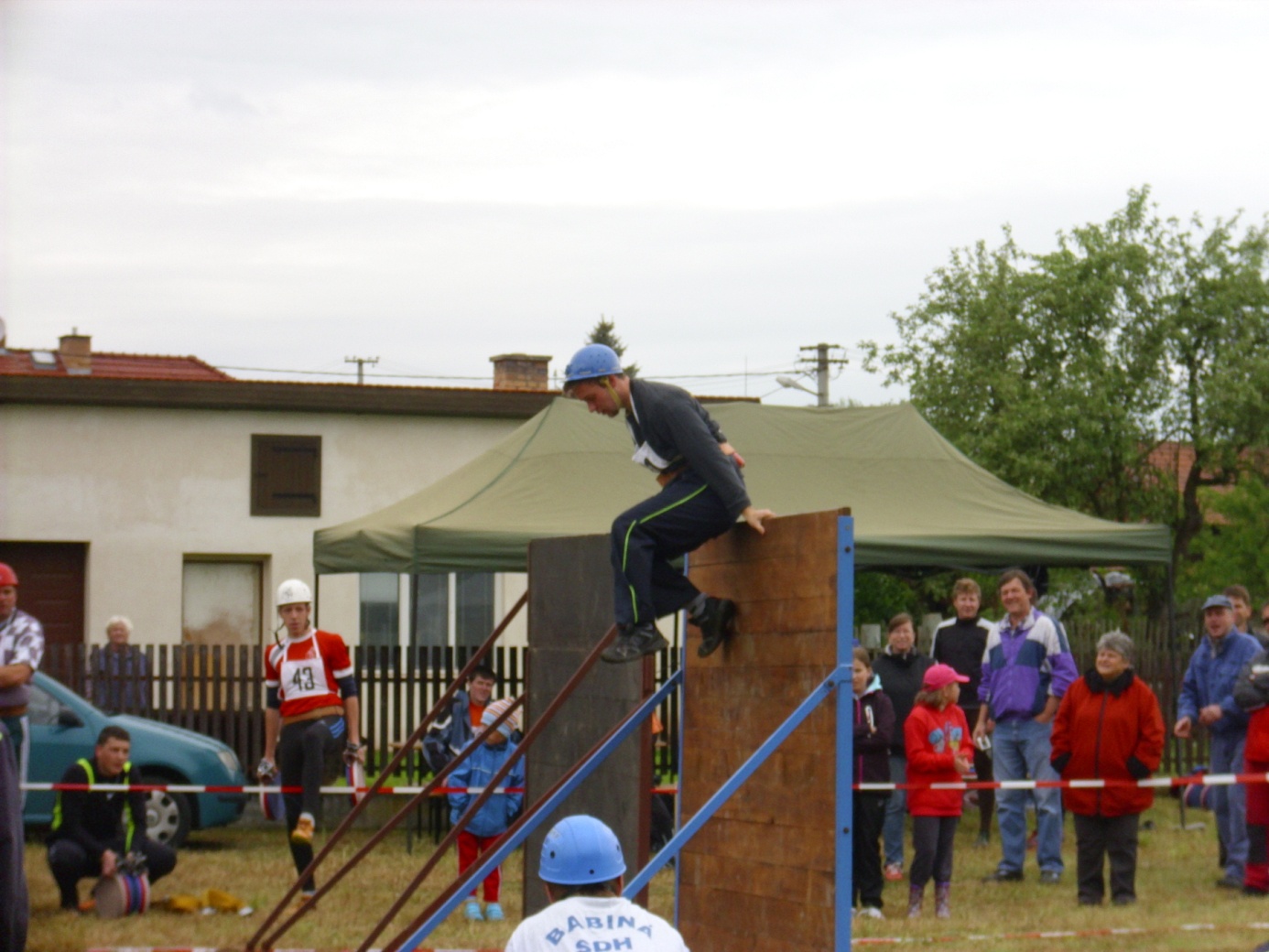 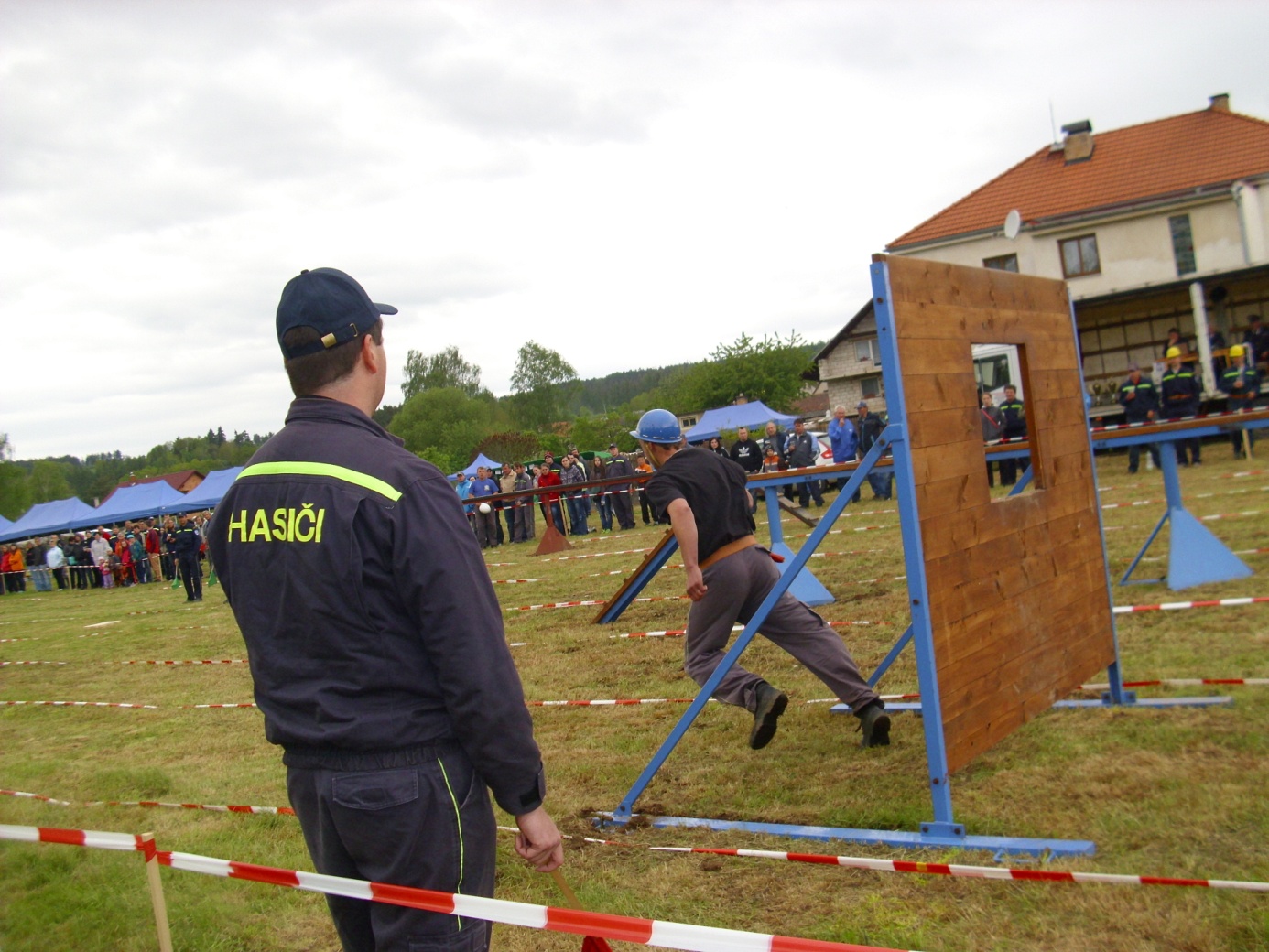 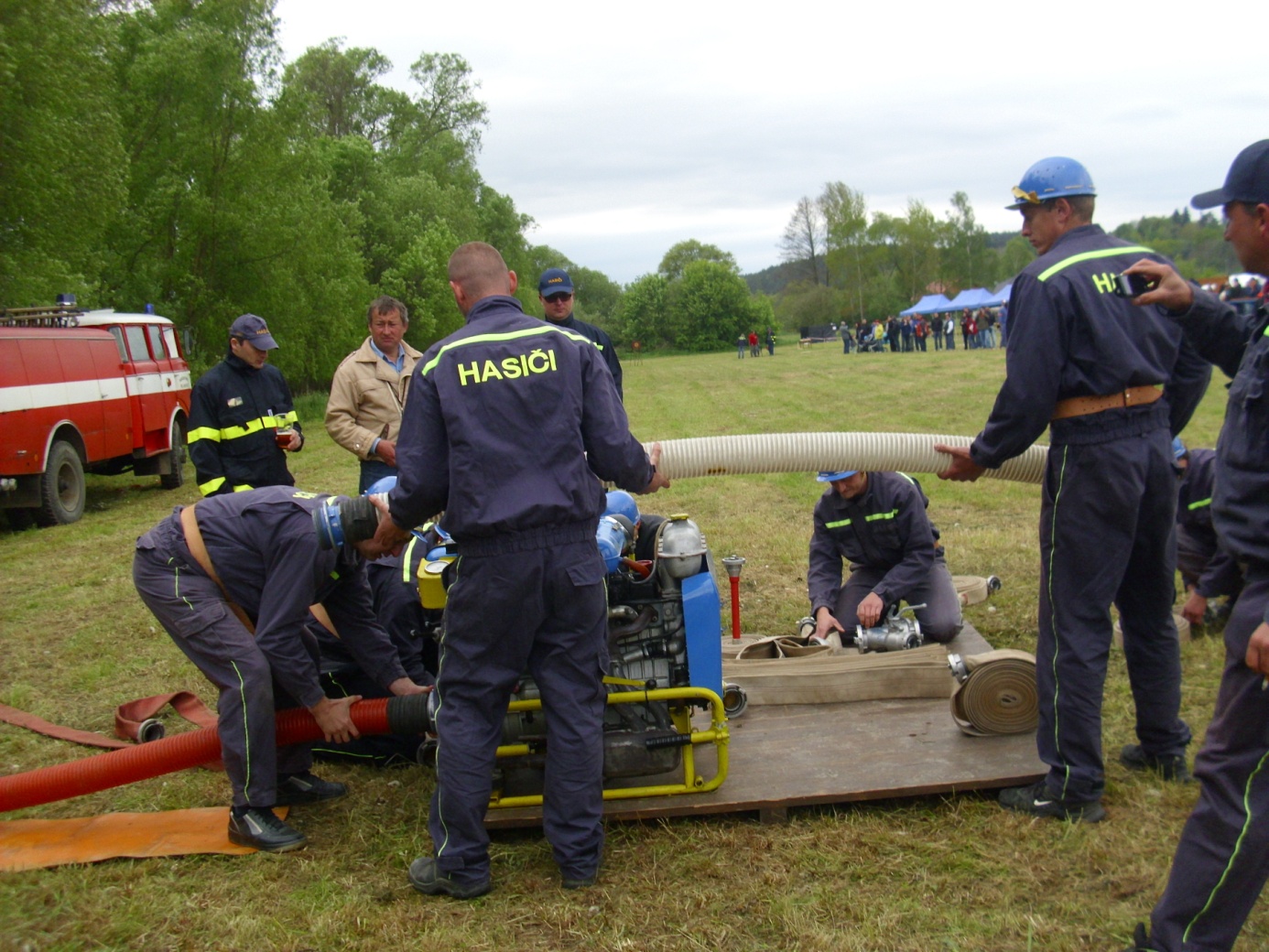 